Grade 2Applied MathematicsInvestigation: Finance – Depreciation                 المشتريات الموارد المالية    -Project         مشروعStudent Name:Grade: 2Students have 1 lesson to complete this investigation.The investigation is to be completed individually.يحتاج الطلبة لحصة واحدة لإنجاز المهمةتنجز هذه المهمة بشكل فرديUsing the following information about ‘Used Car Prices’, answer the questions below.باستخدام المعطيات المبينة أدناه  حول أسعار  السلع المستخدمة أجب  عن الأسئلة  المعطاةUSED ITEMS PRICESأسعار السلع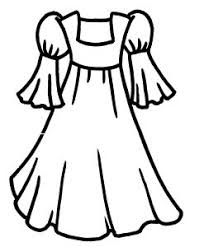 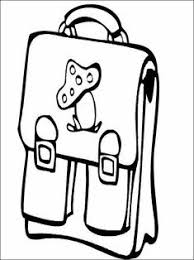 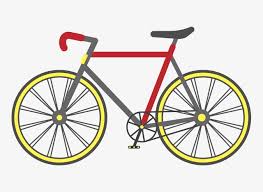 درهم10 درهم              8                درهم 12 Use the above information to find the price paid to purchase those goods.استخدم المعلومات في الأعلى لايجاد المبلغ المدفوع لشراء جميع تلك السلع   If we add commodity worth 7 AED the total number of goods will be all?لو اضفنا الى مجموع السلع القديمة  سلعة جددة بقيمة 7  دراهم ( علبة ألوان مثلا ).كم سيصبح العدد الأجمالي للسلع  جميعها ؟3 If we add commodity weakness of the previous commodity become the total number of all goods لو اضفنا  سلعة جددة ضعف السلعة السابقة التي تمت اضافتها ( ضعف ثمن علبة الألوان )  . كم سيصبح العدد الإجمالي للسلع  جميعها ؟3- what is the commodity that if we return we have an increase in priceماهي السلعة التي أذا أرجعناها سوف تكون هناك أكبر مبلغ مرتجع عندنا ( من السلع الأساسية )Go to the supermarket and buy some things and photograph yourselfأذهب الى السوبرماركت ياصغيري وقم بشراء بعض الاشياء  ووثق ذلك بالصور .Working mathematically012345Mathematical skills & understandingالفهم والمهارات الرياضيةApplying strategiesتطلبيق الاستراتيجياتلم يستعن بفكرة حسابية أو عملية أو إستراتيجية للحصول على نتائج.Did not use a mathematical idea, process or strategy that aided in the production of results.قام باستخدام أفكار رياضية وعمليات أو استراتيجيات أفرزت بعض النتائج لأجزاء روتينية من الوظيفةUsed mathematical ideas, processes or strategies that produced some results for routine elements of the task.استخدام أفكار رياضية وعمليات أو استراتيجيات أدت إلى أداء نتائج صحيحة في أداء بعض خطوات المهمة الرياضيةUsed mathematical ideas, processes or strategies that produced correct results for routine elements of the task.استخدام أفكار رياضية و عمليات أو استراتيجيات نتح عنها بعض النتائج الصحيحة في المهام الرياضية. Used mathematical ideas, processes or strategies that produced some correct results for the tasksاستخدام أفكار رياضية وعمليات أو استراتيجيات أدت إلى الحصول على كثير من النتائج الصحيحة للمهام الرياضية.Used mathematical ideas, processes or strategies that produced mostly correct results for the tasks.قام بانتقاء واستخدام أفكار رياضية وعمليات أو استراتيجيات فعالة وملائمة لحل المهام الرياضيةSelected and used mathematical ideas, processes or strategies that were efficient and appropriate in solving the tasks..Analysis and interpretation of results and informationتحليل وتفيسر النتائج والمعلوماتQuestioningReasoningطرح الأسئلة والتبرير المنطقيلم يقم بتحليل أو تفسير النتائج أو المعلومات.Made no analysis and/or interpretation of results/information.قام بمحاولة واحدة لتحليل أو تفسير النتائج أو المعلومات Made an attempt to analyse and/or interpret results/information.قام ببعض المحاولات الدقيقة لتحليل أو تفسير (تبرير) النتائج او المعلومات Made some accurate analysis/interpretation of results/information.قام بتحليل وتفسير دقيق وكامل للنتائج والمعلومات Carried out complete and accurate analysis/interpretation of results/information.أظهر فهماً منطقياً لإمكانية أن تكون النتائج أو المعلومات محدودة ولكن يدرك ويكون قادر على استخدامها في مهام رياضية أخرى Demonstrated an understanding of the reasonableness, possible limitations and underlying assumptions of the results/information and recognition of possible extensions to the taskCommunication of mathematical informationالإتصال في الرياضياتCommunicatingالأتصالعدم استخدام المناقشات الرياضية أو الرموز أو التمثيلات والمصطلحات المناسبة في الحلول كأداة اتصال في الرياضيات Did not provide solutions/mathematical arguments that used appropriate forms of notation, representations or terminology.إستخدام بعض المناقشات الرياضية وبعض الرموز  والتمثيلات والمصطلحات المناسبة في الحلول كأدوات اتصال في الرياضيّات Provided solutions/mathematical arguments and in communicating them used some appropriate forms of notation, representations or terminology.إستخدم بوضوح وبدقة الإتصال الرياضي من نقاشات ورموز وتمثيلات ومصطلحات ولغة في الحلول الرياضية (للمسائل)Provided solutions/mathematical arguments and communicated them clearly and accurately using appropriate forms of notation, representations or terminology.أصبح قادراً على التعبير رياضياً والاتصال بمهارة عالية واستخدام المناقشات (اللغة) والرموز والمصطلحات والأفكار الرياضية في الوصول إلى حلول كاملة ومفهومة ودقيقة.Provided complete, coherent and concise solutions/mathematical arguments and communicated them clearly and accurately using appropriate forms of notation, representations or terminology.Organisation & presentationالتنظيم والتقديمقام بتنظيم المواد بشكل ضعيف وقام بتقديمها بشكل غير مناسب للمهمة الرياضية.Organised materials poorly and presented them inappropriately for the task.قام بتنظيم المواد وتقديمها بشكل ملائم للمهمة الرياضية.Organised the materials and presented them adequately for the task.قام بتنظيم المواد بشكل منطقي وقدمها بشكل ملائم للمهمة الرياضية Organised materials logically and presented them appropriately for the task.Ability to work independentlyالقدرة على العمل بشكل فردي (مستقل)لم يقم بإكمال المهمة المطلوبة بشكل ملائم ويحتاج توجيهاً (مساعدة) من الآخرين لإنجاز (أجزاء) خطوات المهمة الرياضية Did not complete adequately the task or required direction from others to complete most parts of the task.قام بإنجاز المهمة بنجاح مستخدماً المعلومات السابقة التي تعلّمها دون الحاجة الى توجيه (مساعدة) أو مع قليل من التوجيه Required little or no direction from others to successfully complete the task using previously learned knowledge.Ability to work cooperativelyالعمل الجماعي التعاونيلم يسهم بشكل ايجابي أو مثمر في تقدم الفريق. Did not contribute positively or productively to the group’s progress.أسهم بشكل إيجابي أو مثمر في  تقدم الفريق. Contributed positively or productively to the group’s progress.15